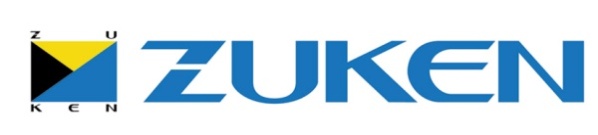 Zuken NewsRef: Z0435Date: 12 May 2015Zuken Empowers Collaboration for Product-centric Design with CR-8000 Advanced PCB SolutionsCR-8000 2015 is now available12 May 2015 – Munich, Germany and Westford, MA, USA – Zuken continues to make team collaboration even more straightforward with powerful functionality available in the latest version of its CR-8000 single and multi-board design solution. Zuken’s CR-8000 is the industry’s only next-generation, product-centric design solution for creating complex product designs.Kazuhiro Kariya, Zuken Inc. Chief Technology Officer, said: “We launched CR-8000 with a vision that design processes are moving from a traditional PCB-centric approach to a more collaborative 3D product-centric process. That vision is being realized as design teams adopt CR-8000 and benefit from product-centric capabilities such as combining 3D multi-board design and IC packaging in one product. Our customers tell us they are building more competitive products faster, and with a lower incidence of design errors.”Cross-discipline collaboration In today’s global marketplace companies utilize global solutions and operations to meet their competitive goals, creating virtual teams. CR-8000 System Planner has enhanced hierarchical and module-based system design capabilities, making it easier for engineers from all disciplines to contribute to the system design. The interconnection of system boards created by multiple users has been optimized.Multiple user constraint managementWith modularized product design methodology now standard, reuse is a significant part of the design process. Design Gateway allows constraints design and reuse by multiple team members. Collaborative constraints design and reuse will help reduce design time, while improving the design efficiency.Constraint information for each functional block is now directly associated with the block circuit, enabling copying and managing and maintaining of constraints by reuse circuit blocks. Constraints can now be managed at the block level and, more importantly, the constraints associated with reuse circuits are reusable. Support for global standardsZuken continues to offer support for the latest global standards required by customers to allow ever closer collaboration and increased competitiveness. CR-8000 Design Force and DFM Elements both create output to the IPC-2581B standard.Design capture solutions face the growing complexity of system design and with this comes product test/verification and quality challenges. Design Gateway has developed interfaces to support system design with Simulink, and boundary scan with JTAG integration to check the original design intent and quality achieved. This aids communication within teams and increases efficiency as engineers receive information at the level of detail they need. Information is shared concurrently between all engineering disciplines from circuit design to layout. For more information see www.zuken.com/cr-8000- ends - 
For a downloadable Word document and press images visit the press kits area of the press center www.zuken.com/presskits.Words = 395CaptionsImage: Zuken-Z0435-ProductSystem1.tifCaption: System product design containing multiple boards, circuit and geometric design data.Image: Zuken-Z0435-Variant-Nomount2.tifCaption: Visualization of circuit design elements connected to components that are not mounted for design variants. Image: Zuken-Z0435-ImportPhotoData3.tifCaption: Import single board photo dataAbout Zuken 
Zuken is a global provider of leading-edge software and consulting services for electrical and electronic design and manufacturing. Founded in 1976, Zuken has the longest track record of technological innovation and financial stability in the electronic design automation (EDA) software industry. The company’s extensive experience, technological expertise and agility, combine to create world-class software solutions. Zuken’s transparent working practices and integrity in all aspects of business produce long-lasting and successful customer partnerships that make Zuken a reliable long-term business partner. 

Zuken is focused on being a long-term innovation and growth partner. The security of choosing Zuken is further reinforced by the company’s people—the foundation of Zuken’s success. Coming from a wide range of industry sectors, specializing in many different disciplines and advanced technologies, Zuken’s people relate to and understand each company’s unique requirements. For more information about the company and its products, visit www.zuken.com.For more information contact your local PR person:AmericaAmy Clements, Zuken USA Inc., 238 Littleton RD, STE 100, Westford, MA 01886 
Tel: 	+1 972-691-3284E-mail:	amy.clements@zuken.comTwitter: 	@ZukenAmericasNorthern & Southern EuropeSally Wilkes, Zuken Ltd., 1500 Aztec West, Almondsbury, Bristol, BS32 4RF, UK 
Tel: 	+44 (0)1454 207800			E-mail: 	sally.wilkes@zuken.comTwitter: 	@ZukenUK_SCANCentral Europe
Klaus Wiedemann, Zuken GmbH, Am Söldnermoos 17, 85399 Hallbergmoos, DeutschlandTel.: + +49 89 607696-58E-mail: Klaus.Wiedemann@zuken.comTwitter: @ZukenCentralEurPolandDionne Hayman, Zuken Ltd., 1500 Aztec West, Almondsbury, Bristol, BS32 4RF, UK 
Tel: 	+44 7980 797040E-mail: 	dionne.hayman@zuken.comTwitter:	 @ZukenUK_SCAN